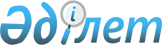 О повышении ставок земельного налога по Жамбылскому районуРешение Жамбылского районного маслихата Алматинской области от 27 декабря 2018 года № 47-223. Зарегистрировано Департаментом юстиции Алматинской области 23 января 2019 года № 5031.
      В соответствии с пунктом 1 статьи 510 Кодекса Республики Казахстан от 25 декабря 2017 года "О налогах и других обязательных платежах в бюджет (Налоговый кодекс)", Жамбылский районный маслихат РЕШИЛ:
      1. На основании проектов (схем) зонирования земель, проводимого в соответствии с земельным законодательством Республики Казахстан, повысить ставки земельного налога на пятьдесят процентов от базовых ставок земельного налога, установленных статьями 505 и 506 Кодекса Республики Казахстан "О налогах и других обязательных платежах в бюджет (Налоговый кодекс).
      Сноска. Пункт 1 в редакции решения Жамбылского районного маслихата области Жетісу от 01.11.2022 № 28-141 (вводится в действие по истечении десяти календарных дней после дня его первого официального опубликования).


      2. Контроль за исполнением настоящего решения возложить на постоянную комиссию Жамбылского районного маслихата "По экономической реформе, бюджету, тарифной политике, развитию малого и среднего предпринимательства".
      3. Настоящее решение вводится в действие с 01 января 2019 года.
					© 2012. РГП на ПХВ «Институт законодательства и правовой информации Республики Казахстан» Министерства юстиции Республики Казахстан
				
      Председатель сессии Жамбылского районного маслихата 

К. Керимбаев

      Секретарь Жамбылского районного маслихата 

С. Журын
